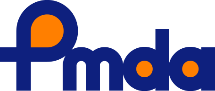 REGISTRATION REQUEST FORMPMDA-ATC CMC/GMP Seminar 2019 in Hanoi, VietnamRegistration will close on Sptember 30, 2019.To: Dr. Yasuhiro FUJIWARA, Chief Executive, PMDAI hereby apply for the “PMDA-ATC CMC/GMP Seminar 2019 in Hanoi, Vietnam” offered by the Asia Training Center for Pharmaceuticals and Medical Devices Regulatory Affairs (PMDA-ATC), which is held in Hanoi on October 9, 2019.NOTE: Certificate of participation may not be issued in case of absences from any part of the program.I certify that the information on this registration request form is correct, and agree that the information will be disclosed to other participants and seminar related members (including, but not limited to, lecturers, administrative staff, staff at the visiting sites).                        Signature                 	Date               I,  agree with the submission of the above registration request form.                 Signature (Head of Organization)                 	Date                         Name and title of Head of Organization (Print clearly)                 	Date                M F Dr Full name *Information here will be used for your official acceptance letter and certificateFull name *Information here will be used for your official acceptance letter and certificateFull name *Information here will be used for your official acceptance letter and certificateFull name *Information here will be used for your official acceptance letter and certificateFull name *Information here will be used for your official acceptance letter and certificateJob titleJob titleJob titleAffiliationAffiliationAffiliationOffice addressOffice addressOffice addressPostal code: Postal code: Country / RegionCountry / RegionPhone numberPhone numberPhone numberOffice:    Mobile: Office:    Mobile: Office:    Mobile: Office:    Mobile: Attendee e-mail addressAttendee e-mail addressAttendee e-mail address (Please enter e-mail address that can be contacted in urgent situation) (Please enter e-mail address that can be contacted in urgent situation) (Please enter e-mail address that can be contacted in urgent situation) (Please enter e-mail address that can be contacted in urgent situation)Name and title of head of
organizationName and title of head of
organizationName and title of head of
organization  (e.g. “Dr. Yasuhiro Fujiwara, Chief Executive of PMDA”)* One letter addressed to you and the head of your organization will be provided  (e.g. “Dr. Yasuhiro Fujiwara, Chief Executive of PMDA”)* One letter addressed to you and the head of your organization will be provided  (e.g. “Dr. Yasuhiro Fujiwara, Chief Executive of PMDA”)* One letter addressed to you and the head of your organization will be provided  (e.g. “Dr. Yasuhiro Fujiwara, Chief Executive of PMDA”)* One letter addressed to you and the head of your organization will be providedHealth conditionHealth conditionHealth condition Good  Others() Good  Others() Good  Others() Good  Others()Special needs and requests (e.g. prayer room) Special needs and requests (e.g. prayer room) Special needs and requests (e.g. prayer room) Special needs and requests (e.g. prayer room) Special needs and requests (e.g. prayer room) Special needs and requests (e.g. prayer room) Special needs and requests (e.g. prayer room) Your expertise field Review　　GMP Inspection　　 Safety　　 General　　 OthersYour expertise field Review　　GMP Inspection　　 Safety　　 General　　 OthersYour expertise field Review　　GMP Inspection　　 Safety　　 General　　 OthersYour expertise field Review　　GMP Inspection　　 Safety　　 General　　 OthersLevel of expertise in your primary field Beginner　 Intermediate  AdvancedLevel of expertise in your primary field Beginner　 Intermediate  AdvancedLevel of expertise in your primary field Beginner　 Intermediate  AdvancedDescribe your current regulatory appointments as much detailed as possible. Describe your current regulatory appointments as much detailed as possible. Describe your current regulatory appointments as much detailed as possible. Describe your current regulatory appointments as much detailed as possible. Describe your current regulatory appointments as much detailed as possible. Describe your current regulatory appointments as much detailed as possible. Years of experience as areviewer of medical devices YearsWhat specific issue you want to address in your work and what aspect you expect to learn from the seminar.What specific issue you want to address in your work and what aspect you expect to learn from the seminar.What specific issue you want to address in your work and what aspect you expect to learn from the seminar.What specific issue you want to address in your work and what aspect you expect to learn from the seminar.What specific issue you want to address in your work and what aspect you expect to learn from the seminar.What specific issue you want to address in your work and what aspect you expect to learn from the seminar.What specific issue you want to address in your work and what aspect you expect to learn from the seminar.*PMDA would like to send announcements regarding PMDA international activities (e.g., PMDA-ATC seminars, PMDA Updates) to your email address. If you do NOT wish to receive these emails, please check the following box.  I do not wish to receive these announcements.